APROGRAMA ANTICONTRABANDO SDHActividades de sensibilización con los tenderos de la ciudad durante el mes de septiembre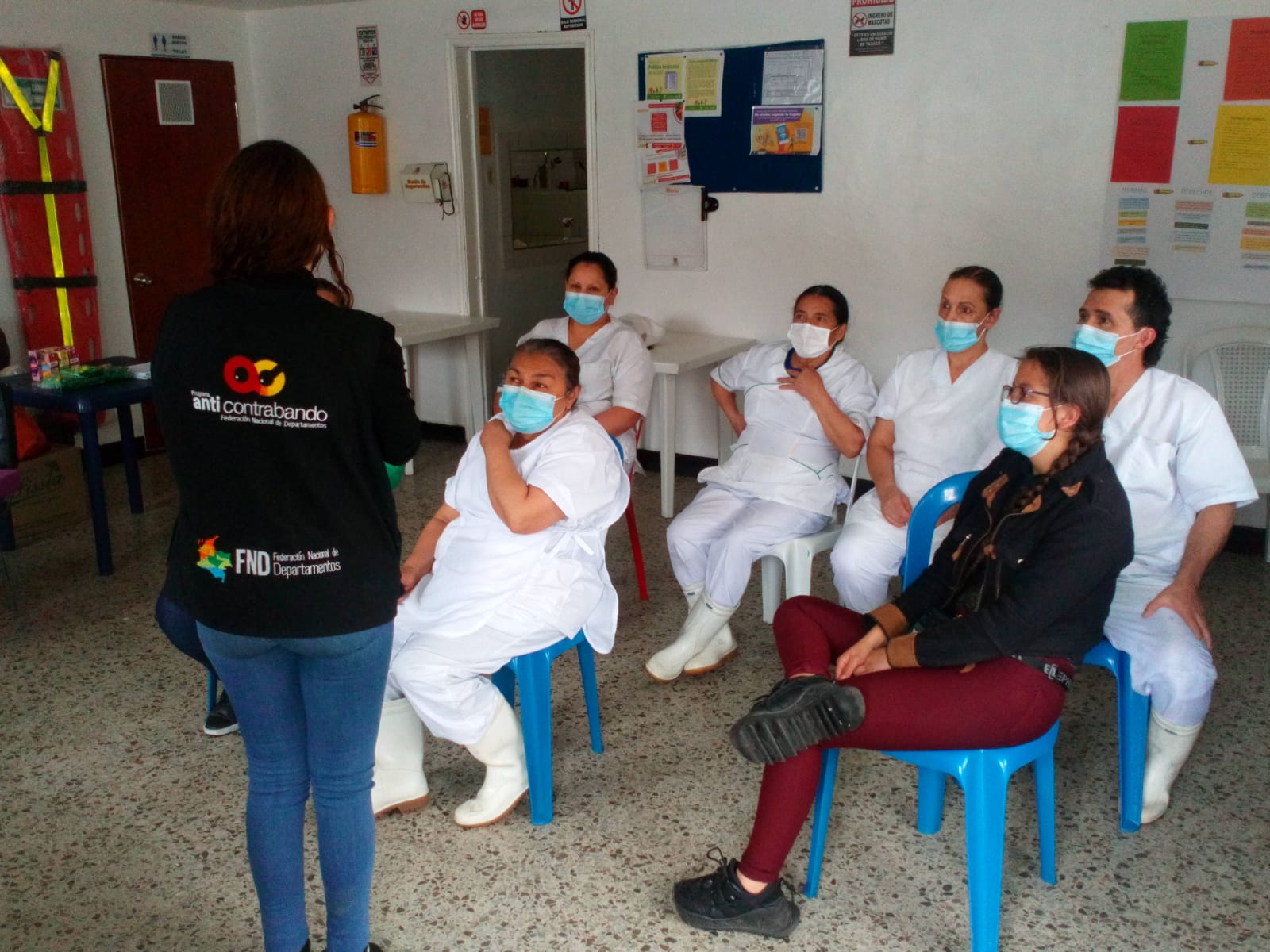 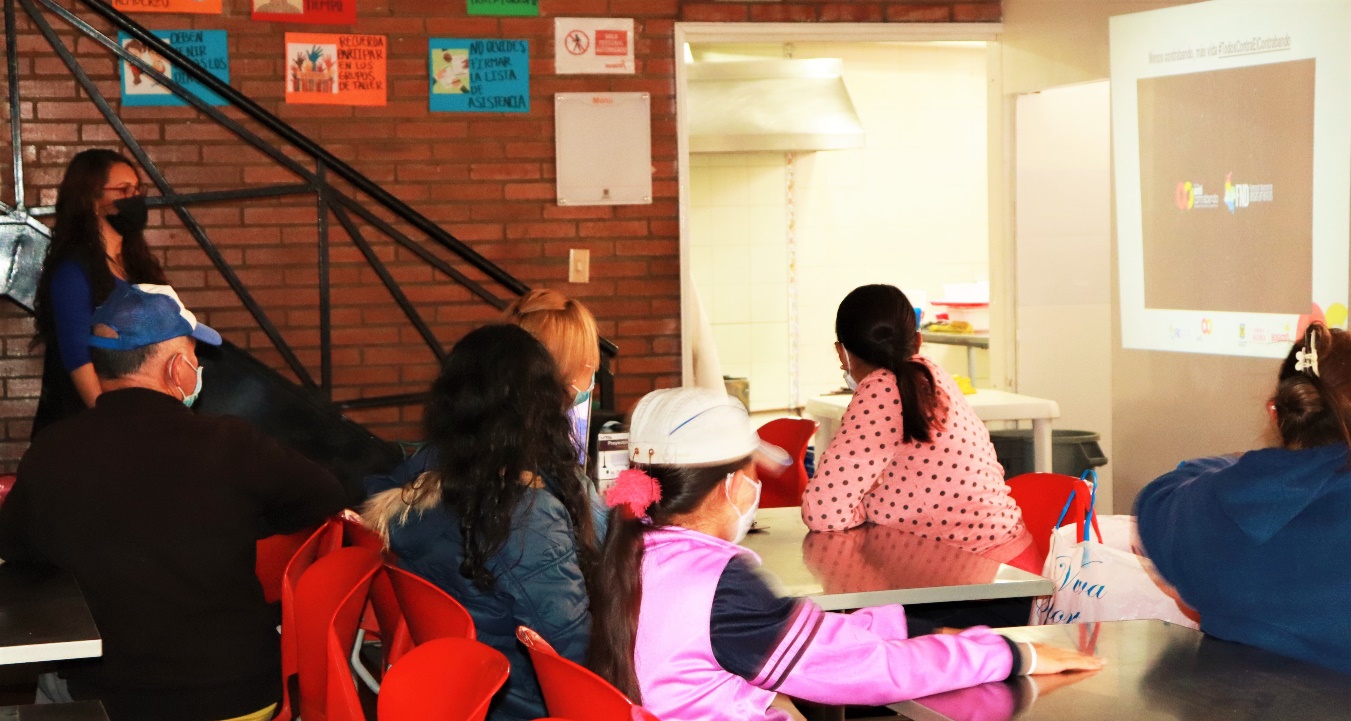 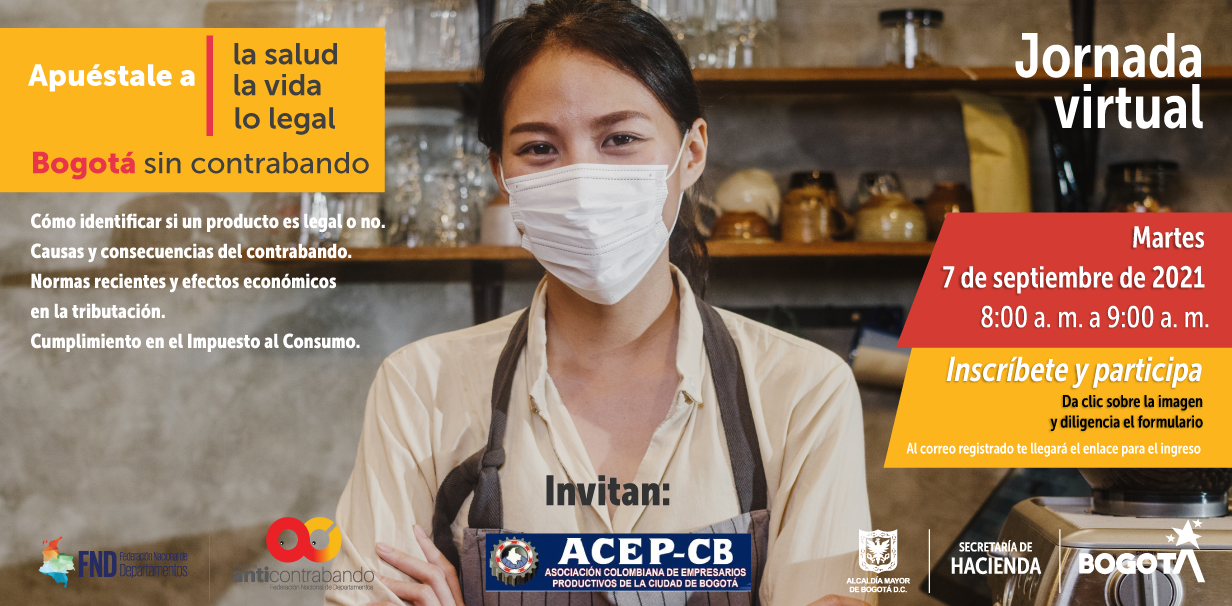 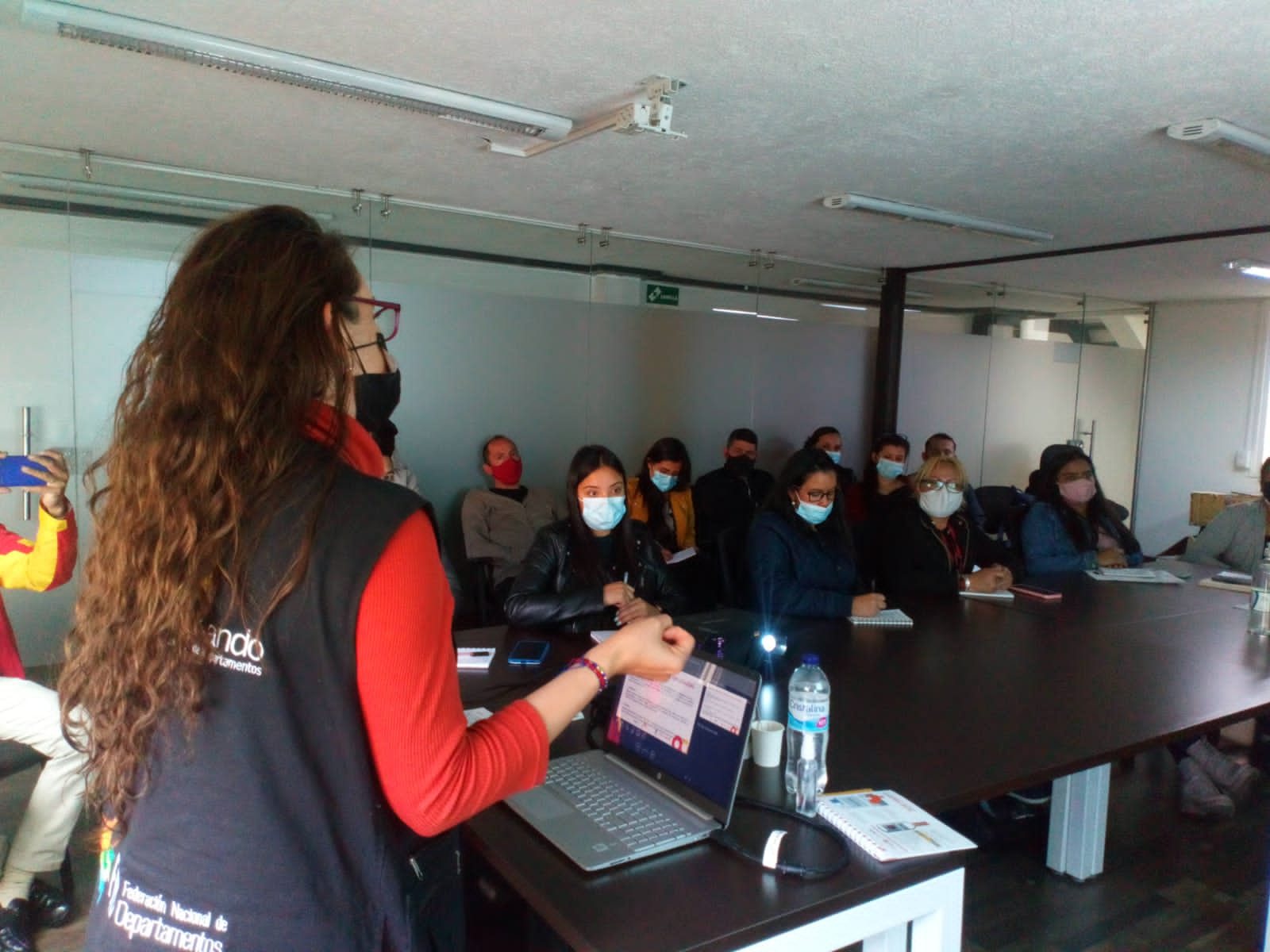 